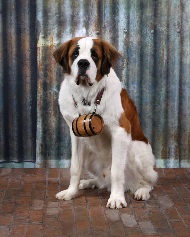 N.I.C.K SERVICION NINOS PATROCINADO SOLICITUD FORMAR  Fecha: Nombre el menor:Edad el menor: 			Programa: Nombre de los padres: Email de los padres: Numero de telefono de los pardres: Quien o que agencia refirio el menor: Razon para ser apatroeinado: Aprovacion de la junta N.I.C.K: Aprovacion del programa: Por favor llene y entregue al director del programa, cualquier miembro de la junta N.I.C.K.  o enviela por Email a; Nickservic@gmail.com. Cualquier Pregunta nos puede contactar al 717-639-6500Gracias, Servicion N.I.C.K 